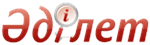 Об утверждении стандарта государственной услуги "Согласование эскиза (эскизного проекта)"Приказ и.о. Министра национальной экономики Республики Казахстан от 17 марта 2016 года № 137. Зарегистрирован в Министерстве юстиции Республики Казахстан 21 апреля 2016 года № 13610.
      В соответствии с подпунктом 1) статьи 10 Закона Республики Казахстан от 15 апреля 2013 года "О государственных услугах", ПРИКАЗЫВАЮ:
      1. Утвердить прилагаемый стандарт государственной услуги "Согласование эскиза (эскизного проекта)".
      2. Комитету по делам строительства, жилищно-коммунального хозяйства и управления земельными ресурсами Министерства национальной экономики Республики Казахстан обеспечить в установленном законодательством порядке:
      1) государственную регистрацию настоящего приказа в Министерстве юстиции Республики Казахстан;
      2) направление копии настоящего приказа в печатном и электронном виде на официальное опубликование в периодические печатные издания и информационно-правовую систему "Әділет" в течение десяти календарных дней после его государственной регистрации в Министерстве юстиции Республики Казахстан, а также в Республиканский центр правовой информации в течение пяти рабочих дней со дня получения зарегистрированного приказа для включения в эталонный контрольный банк нормативных правовых актов Республики Казахстан;
      3) размещение настоящего приказа на интернет-ресурсе Министерства национальной экономики Республики Казахстан и на интранет-портале государственных органов;
      4) в течение десяти рабочих дней после государственной регистрации настоящего приказа в Министерстве юстиции Республики Казахстан представление в Юридический департамент Министерства национальной экономики Республики Казахстан сведений об исполнении мероприятий, предусмотренных подпунктами 1), 2) и 3) настоящего пункта.
      3. Контроль за исполнением настоящего приказа возложить на курирующего вице-министра национальной экономики Республики Казахстан.
      4. Настоящий приказ вводится в действие по истечении десяти календарных дней после дня его первого официального опубликования. Стандарт государственной услуги "Согласование эскиза (эскизного проекта)"
      Сноска. Стандарт в редакции приказа Министра по инвестициям и развитию РК от 03.07.2017 № 434 (вводится в действие по истечении двадцати одного календарного дня после дня его первого официального опубликования). Глава 1. Общие положения
      1. Государственная услуга "Согласование эскиза (эскизного проекта)" (далее – государственная услуга).
      2. Стандарт государственной услуги разработан Министерством по инвестициям и развитию Республики Казахстан (далее – Министерство).
      3. Государственная услуга оказывается местными исполнительными органами городов Астаны и Алматы, районов и городов областного значения (далее – услугодатель).
      Прием документов и выдача результатов оказания государственной услуги осуществляются через Некоммерческое акционерное общество "Государственная корпорация "Правительство для граждан" (далее – Государственная корпорация). Глава 2. Порядок оказания государственной услуги
      4. Срок оказания государственной услуги:
      1) Срок рассмотрения заявления и согласования эскиза (эскизного проекта) технически и (или) технологически несложных объектов – 10 (десять) рабочих дней.
      Срок рассмотрения заявления и согласования эскиза (эскизного проекта) технически и (или) технологически сложных объектов – 15 (пятнадцать) рабочих дней.
      Срок рассмотрения заявления и согласования эскиза (эскизного проекта) при изменении внешнего облика (фасадов) существующего объекта – 15 (пятнадцать) рабочих дней.
      Мотивированный отказ – 5 (пять) рабочих дней.
      День приема документов не входит в срок оказания государственной услуги, при этом результат оказания государственной услуги предоставляется за день до окончания срока оказания государственной услуги.
      2) максимально допустимое время ожидания для сдачи пакета документов – 15 (пятнадцать) минут;
      3) максимально допустимое время обслуживания – 20 (двадцать) минут.
      5. Форма оказания государственной услуги: бумажная.
      6. Результат оказания государственной услуги является согласование эскиза (эскизного проекта) либо мотивированный ответ об отказе в предоставлении государственной услуги в случаях и по основаниям, предусмотренным пунктом 10 настоящего стандарта.
      Форма предоставления результата оказания государственной услуги: бумажная.
      7. Государственная услуга оказывается бесплатно физическим и юридическим лицам (далее – услугополучатель).
      8. График работы Государственной корпорации – с понедельника по субботу включительно, в соответствии с установленным графиком работы с 9-00 до 20-00 часов без перерыва на обед, за исключением воскресенья и праздничных дней, согласно трудовому законодательству Республики Казахстан. 
      Прием осуществляется в порядке "электронной" очереди, по месту нахождения недвижимого имущества без ускоренного обслуживания, возможно бронирование электронной очереди посредством портала "электронного правительства" (далее – портал).
      9. Перечень документов необходимых для оказания государственной услуги при обращении услугополучателя (либо уполномоченного представителя: юридического лица по документу, подтверждающий полномочия; физического лица по нотариально заверенной доверенности) в Государственную корпорацию:
      заявление по форме, согласно приложению 1 к настоящему стандарту государственной услуги;
      документ удостоверяющий личность (для идентификации личности услугополучателя);
      эскиз (эскизный проект);
      копия архитектурно-планировочного задания.
      Работник Государственной корпорации получает сведения о документах, удостоверяющих личность, о государственной регистрации (перерегистрации) юридического лица услугополучателя из соответствующих государственных информационных систем через шлюз "электронного правительства" и распечатывает на бумажном носителе для передачи услугодателю.
      Работник Государственной корпорации получает согласие услугополучателя на использование сведений, составляющих охраняемую законом тайну, содержащихся в информационных системах, при оказании государственных услуг, если иное не предусмотрено законами Республики Казахстан.
      При приеме документов через Государственную корпорацию услугополучателю выдается расписка о приеме соответствующих документов.
      Выдача готовых документов через Государственную корпорацию осуществляется на основании расписки о приеме соответствующих документов, при предъявлении документа, удостоверяющего личность (либо уполномоченного представителя: юридического лица по документу, подтверждающему полномочия; физического лица по нотариально заверенной доверенности).
      Государственная корпорация обеспечивает хранение результата в течение одного месяца, после чего передает их услугодателю для дальнейшего хранения. При обращении услугополучателя по истечении одного месяца, по запросу Государственной корпорации услугодатель в течение одного рабочего дня направляет готовые документы в Государственную корпорацию для выдачи услугополучателю.
      10. Основанием для отказа в оказании государственной услуги является несоответствие услугополучателя и (или) представленных материалов, объектов, данных и сведений, необходимых для оказания государственной услуги, требованиям, установленным пунктом 41 Правил организации застройки и прохождения разрешительных процедур в сфере строительства, утвержденных приказом Министра национальной экономики Республики Казахстан от 30 ноября 2015 года № 750 "Об утверждении Правил организации застройки и прохождения разрешительных процедур в сфере строительства" (зарегистрированный в Реестре государственной регистрации нормативных правовых актов за № 12684).
      В случае представления услугополучателем неполного пакета документов, согласно перечню, предусмотренному пунктом 9 настоящего стандарта государственной услуги, работник Государственной корпорации отказывает в приеме заявления и выдает расписку по форме, согласно приложению 2 к настоящему стандарту государственной услуги. Глава 3. Порядок обжалования решений, действий (бездействия) Государственной корпорации и (или) их работника по вопросам оказания государственных услуг
      11. Жалоба на действия (бездействия) услугодателя и (или) их должностных лиц, работника Государственной корпорации направляется к руководителю услугодателя и (или) Государственной корпорации по адресам и телефонам, указанным в пункте 13 настоящего стандарта государственной услуги.
      Подтверждением принятия жалобы канцелярии услугодателя, в Государственную корпорацию, поступившей как нарочно, так и почтой, является ее регистрация (штамп, входящий номер и дата регистрации проставляются на втором экземпляре жалобы или сопроводительном письме к жалобе).
      При обращении через портал информацию о порядке обжалования можно получить по телефону Единого контакт-центра 1414, 8 800 080 7777.
      При отправке жалобы через портал услугополучателю из "личного кабинета" доступна информация об обращении, которая обновляется в ходе обработки обращения услугодателем (отметки о доставке, регистрации, исполнении, ответ о рассмотрении или отказе в рассмотрении).
      В случае несогласия с результатами оказанной государственной услуги услугополучатель может обратиться с жалобой в уполномоченный орган по оценке и контролю за качеством оказания государственных услуг.
      Жалоба услугополучателя, поступившая в адрес услугодателя или Государственной корпорации, подлежит рассмотрению в течении 5 (пяти) рабочих дней со дня ее регистрации. Мотивированный ответ о результатах рассмотрения жалобы направляется услугополучателю посредством почтовой связи либо выдается нарочно в канцелярии услугодателя или Государственной корпорации.
      Жалоба услугополучателя, поступившая в адрес уполномоченного органа по оценке и контролю за качеством оказания государственных услуг, подлежит рассмотрению в течение 15 (пятнадцати) рабочих дней со дня ее регистрации.
      12. В случаях несогласия с результатами оказанной государственной услуги услугополучатель обращается в суд в установленном законодательством Республики Казахстан порядке. Глава 4. Иные требования с учетом особенностей оказания государственной услуги через Государственную корпорацию
      13. Услугополучателям имеющих нарушение здоровья, со стойким расстройством функций организма ограничивающее его жизнедеятельность, в случае необходимости прием документов, для оказания государственной услуги, производится работником услугодателя с выездом по месту жительства посредством обращения через Единый контакт-центр 1414, 8 800 080 7777.
      14. Адреса мест оказания государственной услуги размещены на интернет-ресурсах:
      Министерства: www.mid.gov.kz;
      Государственной корпорации: www.gov4c.kz.
      15. Услугополучатель имеет возможность получения информации о порядке оказания государственной услуги в режиме удаленного доступа посредством "личного кабинета" портала, а также Единого контакт-центра по вопросам оказания государственных услуг.
      16. Контактный телефон справочной службы услугодателя по вопросам оказания государственной услуги размещены на интернет–ресурсах Министерства: www.mid.gov.kz. Единый контакт-центр по вопросам оказания государственных услуг: 1414, 8 800 080 7777.
                                                       _______________________________
                                                 _______________________________
                                                 _______________________________                                      Заявление
      Наименование заявителя: _________________________________________________________
       (Ф.И.О. (при его наличии) физического лица или наименование юридического лица)
      Адрес: _________________________________________________________________________
      Телефон: _______________________________________________________________________
      Заказчик: _______________________________________________________________________
      Проектировщик № ГСЛ, категория: _________________________________________________
      Наименование
      ________________________________________________________________________________
      Наименование проектируемого объекта:
________________________________________________________________________________
      Адрес проектируемого объекта:
________________________________________________________________________________
      Прошу Вас согласовать эскиз (эскизный проект)
             Прилагается: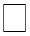        Эскиз (эскизный проект)

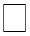        Архитектурно-планировочное задание (копия)

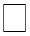        Удостоверение личности (копия)

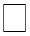        Удостоверение личности поверенного (копия)

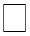        Доверенность (копия)


      Принял(а) (подпись) __________________
      Дата: "___" ____________ 20__ г.
      Сдал (подпись) ___________
                                                 ___________________________________
                                                 ___________________________________
                                                 (Фамилия, имя, отчество (при наличии)
                                           (далее – ФИО), либо наименование
                                           организации услугополучателя)
                                                 ___________________________________
                                                       (адрес услугополучателя)                                      Расписка
                         об отказе в приеме документов
             Руководствуясь пунктом 2 статьи 20 Закона Республики Казахстан 
от 15 апреля 2013 года "О государственных услугах", отдел №__ филиала Некоммерческого
акционерного общества "Государственная корпорация "Правительство для граждан"
(указать адрес) отказывает в приеме документов на оказание государственной услуги
(указать наименование государственной услуги в соответствии со стандартом
государственной услуги) ввиду представления Вами неполного пакета документов согласно
перечню, предусмотренному стандартом государственной услуги, а именно:
             Наименование отсутствующих документов:
             1)      ________________________________________;
             2)      ________________________________________;
             3)      ….
             Настоящая расписка составлена в 2 экземплярах, по одному для каждой стороны. 
             ФИО                                                             (подпись)
             (работника Государственной корпорации)
             Исполнитель: Ф.И.О._____________
             Телефон __________
             Получил: Ф.И.О. / подпись услугополучателя
             "___" _________ 20__ год
					© 2012. РГП на ПХВ Республиканский центр правовой информации Министерства юстиции Республики Казахстан
				
Исполняющий обязанности
Министра национальной экономики
Республики Казахстан
М. КусаиновУтвержден
приказом исполняющего
обязанности Министра национальной
экономики Республики Казахстан
от 17 марта 2016 года № 137Приложение 1
к стандарту государственной
услуги "Согласование эскиза 
(эскизного проекта)"ФормаПриложение 2
к стандарту государственной
услуги "Согласование эскиза 
(эскизного проекта)"Форма